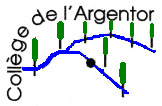 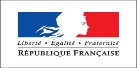 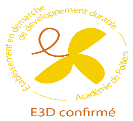 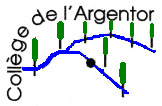 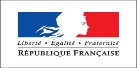 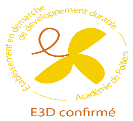 ORGANISATION DU BREVET BLANC 1 - 2021JEUDI 4 FEVRIER 2021VENDREDI 5 FEVRIER 2021MatièresHoraireSalle 153ASalle 103BTIERS TEMPSFRANÇAIS 1ère partieDurée 1h1009h0010h10M. PEREMme JOUANNY09h00– 10h35FRANÇAIS 1ère partie09h0010h10M. PEREMme JOUANNY09h00– 10h35FRANÇAIS 1ère partieDictéeDurée 20 minutes 10h1010h30M. PEREMme DUPONT10h35 – 11h00Dictée aménagée PAUSE DE 10 minutes sous la surveillance de la vie scolairePAUSE DE 10 minutes sous la surveillance de la vie scolairePAUSE DE 10 minutes sous la surveillance de la vie scolairePAUSE DE 10 minutes sous la surveillance de la vie scolairePAUSE DE 10 minutes sous la surveillance de la vie scolaireFRANÇAIS 2ème partieDurée 1h30Rédaction 10h4512h15Mme NAFOURI Mme DUPONT11h15 - 13h15Rédaction PAUSE MERIDIENNEPAUSE MERIDIENNEPAUSE MERIDIENNEPAUSE MERIDIENNEPAUSE MERIDIENNEMATHEMATIQUES Durée 2h0014h00-15h00M. EPAILLYMme VUCKOVIC14h15 – 16h55Salle 14MATHEMATIQUES Durée 2h0015h00-16h00M. BOURGMme DUPONT14h15 – 16h55Salle 14MatièresHoraireSALLE 153ASALLE 103BTIERS TEMPSSCIENCESDurée 1 heure11h00 – 12h00M. PEREMme PERONNE11h00 – 12h20Salle 14PAUSE MERIDIENNEPAUSE MERIDIENNEPAUSE MERIDIENNEPAUSE MERIDIENNEPAUSE MERIDIENNEHISTOIRE / GEOGRAPHIE / EMCDurée 2 heures14h00-15h00Mme JOUANNYMme NAFOURI14h00 – 16h40HISTOIRE / GEOGRAPHIE / EMCDurée 2 heures15h00-16h00Mme DESLIASMme GUICHETEAU14h00 – 16h40